Администрация муниципального образования «Город Астрахань»ПОСТАНОВЛЕНИЕ09 сентября 2019 года № 363«Об утверждении муниципальной программы муниципального  образования «Город Астрахань» «Распоряжение и управление муниципальным имуществом и земельными участками города Астрахани» В соответствии с постановлением администрации муниципального образования «Город Астрахань» от 09.06.2015 № 3626 «Об утверждении Порядка разработки, утверждения, реализации и оценки эффективности муниципальных программ муниципального образования «Город Астрахань», с изменениями и дополнениями, внесенными постановлениями администрации муниципального образования «Город Астрахань» от 26.02.2016 № 1125, от 07.02.2017 № 752, от 09.08.2017 № 4676, от 11.07.2018 № 427, от 13.08.2018 № 497, распоряжением администрации муниципального образования «Город Астрахань» от 27.05.2015 № 607-р «Об утверждении Перечня муниципальных программ муниципального образования «Город Астрахань», с изменениями, внесенными распоряжениями администрации муниципального образования «Город Астрахань» от 21.03.2016 № 193-р, от 21.10.2016 № 1534-р, от 14.12.2017 № 2300-р, от 11.07.2018 № 3026-р, от 08.05.2019 № 1263-р, от 04.06.2019 № 1453-р, от 16.07.2019 № 1784-р, ПОСТАНОВЛЯЮ:1. Утвердить прилагаемую муниципальную программу муниципального образования «Город Астрахань» «Распоряжение и управление муниципальным имуществом и земельными участками города Астрахани» (далее - Программа).2. Управлению муниципального имущества администрации муниципального образования «Город Астрахань» обеспечить реализацию мероприятий Программы в полном объеме.3. Определить срок реализации Программы на период 2021-2023 годы.4. Финансово-казначейскому управлению администрации муниципального образования «Город Астрахань» обеспечить финансирование расходов, связанных с реализацией Программы, в счет ассигнований, предусмотренных в бюджете муниципального образования «Город Астрахань» по Программе.5. Управлению информационной политики администрации муниципального образования «Город Астрахань»:5.1. Опубликовать настоящее постановление администрации муниципального образования «Город Астрахань» в средствах массовой информации.5.2. Разместить настоящее постановление администрации муниципального образования «Город Астрахань» на официальном сайте администрации муниципального образования «Город Астрахань». 6. Управлению контроля и документооборота администрации муниципального образования «Город Астрахань»:6.1. Направить настоящее постановление администрации муниципального образования «Город Астрахань» в государственно-правовое управление администрации Губернатора Астраханской области для включения в регистр муниципальных нормативных правовых актов в установленный законом срок. 6.2. В течение десяти дней после дня принятия настоящего постановления направить его в прокуратуру города Астрахани для проведения антикоррупционной экспертизы и проверки на предмет законности.7. Настоящее постановление администрации муниципального образования «Город Астрахань» вступает в силу с момента его официального опубликования.8. Контроль за исполнением настоящего постановления администрации муниципального образования «Город Астрахань» возложить на начальника управления муниципального имущества администрации муниципального образования «Город Астрахань».Глава администрации Р.Л. ХарисовУтверждена постановлением администрации муниципального образования «Город Астрахань»от 09.09.2019 № 363Муниципальная программа муниципального образования «Город Астрахань»«Распоряжение и управление муниципальным имуществом и земельными участками города Астрахани» 1. Паспорт.2. Характеристика проблемы в рассматриваемой сфере и прогноз развития ситуации с учетом реализации муниципальной программы. Обоснование включения в состав муниципальной программы подпрограмм.Муниципальная программа разработана в соответствии с Земельным кодексом Российской Федерации и Градостроительным кодексом Российской Федерации.Для соблюдения требований земельного и имущественного законодательств Российской Федерации на территории муниципального образования «Город Астрахань», с целью эффективного управления и распоряжения муниципальным имуществом и земельными участками управлением проводятся землеустроительные работы, техническая инвентаризация объектов недвижимости, постановка на кадастровый учет земельных участков, в том числе под многоквартирными домами.Оформление документов землепользования для эксплуатации многоквартирных домов осуществляется в соответствии с ст. 16 Федерального закона «О введении в действие Жилищного кодекса Российской Федерации». При проведении работ по формированию земельных участков для эксплуатации многоквартирных домов необходима подготовка землеустроительной документации кадастровым инженером. Работа по постановке на государственный кадастровый учет многоквартирных домов проводится только по волеизъявлению граждан.Кроме того, проводится работа по подготовке землеустроительной и кадастровой документации на земельные участки для размещения парков и скверов, а также обеспечение процедуры регистрации прав на данные земельные участки за муниципальным образованием «Город Астрахань», что в дальнейшем позволит передать указанные земельные участки в концессию. Администрацией муниципального образования «Город Астрахань» проводится работа по предоставлению земельных участков льготной категории граждан. Для реализации указанных целей необходимо проведение землеустроительных работ, а также постановка на кадастровый учет земельных участков, предназначенных для реализации прав льготной категории граждан в порядке очередности.В целях соблюдения законодательства Российской Федерации, а также в целях эффективного управления и распоряжения муниципальным имуществом необходимо закрепить право собственности за муниципальным образованием «Город Астрахань» на объекты недвижимого имущества. Для реализации данной задачи необходимо оформление правоустанавливающей и правоподтверждающей документации на объекты недвижимости. Своевременное оформление прав на объекты недвижимости значительно ускорит процесс подготовки пакетов документов для выставления на торги нежилых помещений, а также реализации преимущественного права арендаторов. В период 2021-2023 годов будет продолжена работа по оформлению правоустанавливающей и правоподтверждающей документации на объекты казны. В связи с этим необходимы затраты на подготовку технической документации, технических паспортов, справок, заключений и иных документов. Будет продолжена работа по оформлению прав собственности на бесхозяйные объекты недвижимого имущества, расположенные на территории муниципального образования «Город Астрахань», требующая в соответствии со ст. 222 ГК РФ затрат на оформление правоустанавливающей и правоподтверждающей документации.С целью поступления доходов в бюджет муниципального образования «Город Астрахань» в Программе предусмотрены мероприятия, позволяющие провести оценку объектов недвижимого имущества, а также земельных участков для последующего выставления на торги. Осуществляется работа по организации и проведению торгов по продаже муниципального имущества, права аренды нежилых помещений, торги на право заключения договоров аренды земельных участков, а также торги по продаже права на установку и эксплуатацию рекламных конструкций.В соответствии со ст. 39.3 и ст. 39.6 Земельного кодекса Российской Федерации продажа земельных участков, находящихся в государственной или муниципальной собственности, а также заключение договоров аренды земельных участков, находящихся в государственной или муниципальной собственности, осуществляется по результатам торгов, проводимых в форме аукциона. При наличии положительной рекомендации управления по строительству, архитектуре и градостроительству администрации муниципального образования «Город Астрахань» по месторасположению земельного участка, получения положительных технических условий подключения планируемого к строительству объекта к сетям инженерно-технического обеспечения принимается решение о проведении аукциона по продаже права на заключение договора аренды земельного участка. После принятия решения о выставлении земельного участка на аукцион управлением проводится оценка соответствующего земельного участка либо оценка права аренды на земельный участок. Проводится работа по организации и проведению торгов (аукционы, конкурсы, торги посредством публичного предложения, без объявления цены) в соответствии с Федеральным законом № 178-ФЗ «О приватизации государственного и муниципального имущества», также работа по реализации преимущественного права выкупа арендаторами арендованного имущества в соответствии с Федеральным законом № 159-ФЗ «Об особенностях отчуждения недвижимого имущества, находящегося в государственной собственности субъектов Российской Федерации или в муниципальной собственности и арендуемого субъектами малого и среднего предпринимательства, и о внесении изменений в отдельные законодательные акты Российской Федерации», а также организуются и проводятся торги по продаже права на заключение договоров аренды объектов нежилого муниципального фонда в городе Астрахани. Выставление на торги объектов недвижимого имущества осуществляется на основании отчетов об оценке, определяющих начальную цену объекта.В направлении рекламной деятельности также проводится оценка мест размещения рекламных контракций для последующего выставления на торги по продаже права на установку и эксплуатацию рекламных конструкций.Муниципальная Программа направлена на обеспечение жилищных прав собственников помещений в домовладениях, признанных аварийными и подлежащими сносу. Мероприятия по изъятию осуществляются в соответствии со ст. 32 Жилищного кодекса Российской Федерации. Ведение реестра муниципального имущества муниципального образования «Город Астрахань» в соответствии с приказом министерства экономического развития Российской Федерации от 30 августа 2011 г. № 424 «Об утверждении порядка ведения органами местного самоуправления реестров муниципального имущества» осуществляется в программном комплексе АС УМС. Кроме того, данный программный комплекс необходим для ведения реестра земельных участков. Информационная база содержит в себе сведения о действующих и заключенных договоров аренды (земельных участков, нежилых помещений), информацию по начислению арендной платы за использование земельных участков и объектов недвижимости, а также сведения о заключенных договорах купли-продажи объектов недвижимости и земельных участков. В целях контроля за полнотой и свое­временностью поступлений в бюджет муниципального образования «Город Астрахань» необходимо финансирование сопровождения и обновления программных комплексов. Таким образом, реализация мероприятий Программы позволит решить ряд социально значимых задач, а также позволит обеспечить рост доли доходов от использования и реализации муниципального имущества и земельных участков в общем объеме доходов города. Для решения поставленных целей и задач Программы необходима реализация подпрограммы 1 «Управление муниципальным имуществом», подпрограммы 2 «Техническое обслуживание зданий администрации муниципального образования «Город Астрахань» и обеспечивающей подпрограммы «Обеспечение эффективности управления». Реализация подпрограммы 1 необходима, так как позволит решить социально значимые задачи, а также позволит обеспечить рост доли доходов от использования и реализации муниципального имущества и земельных участков в общем объеме доходов города. Основной целью подпрограммы 2 является улучшение технического состояния зданий и помещений администрации муниципального образования «Город Астрахань».Реализация подпрограммы 2 позволит выполнить работы по текущему ремонту и техническому обслуживанию зданий и помещений администрации муниципального образования «Город Астрахань», оказать услуги по комплексной и поддерживающей уборке, а также обеспечить охрану зданий и помещений администрации муниципального образования «Город Астрахань». Показателем реализации обеспечивающей подпрограммы является повышение эффективности использования и обеспечение прозрачности расходования бюджетных средств, выделяемых для обеспечения деятельности управления, путем отчетности об исполнении сметы расходов, выделяемых на текущую деятельность, что позволит осуществить своевременное и полное обеспечение денежным содержанием и дополнительными выплатами иных категорий работников управления, а также обеспечить в полном объеме начисление и перечисление денежных средств по страховым взносам в соответствии с действующими нормативно-правовыми актами.3. Цели, задачи, целевые индикаторы и показатели муниципальной программы, перечень подпрограмм.Основным направлением муниципальной программы является эффективное управление, распоряжение, рациональное использование имущества и земельных участков в соответствии с законодательством РФ, имущественных интересов муниципального образования «Город Астрахань».Основной целью реализации муниципальной программы является управление, распоряжение муниципальным имуществом и земельными участками. Для достижения указанной цели в рамках муниципальной программы необходимо решить следующие задачи:► обеспечение эффективного управления и распоряжения муниципальным имуществом и земельными участками;► улучшение технического состояния зданий администрации муниципального образования «Город Астрахань».Показатели результатов деятельности управления представлены в приложении 1. В состав муниципальной программы входят: Подпрограмма 1 «Управление муниципальным имуществом и земельными участками».Подпрограмма 2 «Техническое обслуживание зданий администрации муниципального образования «Город Астрахань».Обеспечивающая подпрограмма.4. Сроки (этапы) реализации муниципальной программы.Муниципальная программа должна быть реализована в 2021-2023 годах за счет бюджета муниципального образования «Город Астрахань».5. Перечень программных мероприятий (перечень и краткое описание подпрограмм), входящих в муниципальную программу.В муниципальную программу входит две подпрограммы. Подпрограммы включают в себя перечни мероприятий, которые предусматривают решения конкретных задач, взаимосвязанных и скоординированных по времени, ресурсам и исполнителям, включая материально-техническое, кадровое, информационное, нормативное и правовое обеспечение мероприятий: 1. Выполнение кадастровых работ, необходимых для постановки на кадастровый учет земельных участков, территорий и границ муниципального образования «Город Астрахань».2. Подготовка землеустроительной документации, необходимой для формирования земельных участков. 3. Проведение мероприятий по изъятию и выкупу для муниципальных нужд МО «Город Астрахань» домовладений, признанных аварийными и подлежащими сносу.4. Совершенствование программно-технического обеспечения.5. Обеспечение учета и оформления документов на распоряжение имуществом казны.6. Проведение работ по рекламному оформлению города.7. Подготовка технической документации на объекты недвижимого имущества, находящегося в собственности муниципального образования «Город Астрахань».8. Содержание и обслуживание зданий и помещений администрации муниципального образования «Город Астрахань».Перечень программных мероприятий и показатели результатов деятельности управления представлены в приложении 1 к муниципальной программе. Также в муниципальную программу входит обеспечивающая подпрограмма, предусматривающая финансовое обеспечение деятельности ответственного исполнителя. 6. Ресурсное обеспечение муниципальной программы.Обоснование потребностей, необходимых для реализации программных ресурсов, базируется на рациональном использовании бюджетных средств по всем направлениям расходов. Реализация муниципальной программы осуществляется за счет средств местного бюджета в объеме 252 588 759 руб., в том числе по годам: в 2021 г. - 84 196 253 руб., в 2022 г. - 84 196 253 руб., в 2023 г. - 84 196 253 руб.Объемы финансирования за счет средств местного бюджета подлежат уточнению исходя из возможностей бюджета с корректировкой программных мероприятий, результатов их реализации и оценки эффективности.7. Механизм реализации муниципальной программы.Управление муниципального имущества администрации муниципального образования «Город Астрахань» определяет механизм реализации муниципальной программы, который направлен на эффективное планирование хода исполнения ее мероприятий, координацию действий ответственного исполнителя, обеспечение контроля исполнения программных мероприятий, выработку решений при возникновении отклонений показателей при исполнении мероприятий от запланированных значений, и включает:- разработку проектов нормативных правовых актов органов местного само­управления муниципального образования «Город Астрахань», внесение изменений в действующие нормативные правовые акты органов местного самоуправления муниципального образования «Город Астрахань», необходимые для выполнения муниципальной программы;- уточнение объемов финансирования по программным мероприятиям на очередной финансовый год и на плановый период;- управление муниципальной программой, эффективное использование средств, выделенных на ее реализацию;- достижение запланированных результатов. 8. Сведения об ответственном исполнителе, соисполнителях муниципальной программы (подпрограммы), организация управления муниципальной программой и контроль за ходом ее реализации. Ответственным исполнителем муниципальной программы «Распоряжение и управление муниципальным имуществом и земельными участками города Астрахани», подпрограммы 1 «Управление муниципальным имуществом и земельными участками» и Обеспечивающей подпрограммы является управление муниципального имущества администрации муниципального образования «Город Астрахань». Соисполнителем муниципальной программы и ответственным исполнителем подпрограммы 2 «Техническое обслуживание зданий администрации муниципального образования «Город Астрахань» является управление по коммунальному хозяйству и благоустройству администрации муниципального образования «Город Астрахань», которое представляет отчеты о реализации подпрограммы в управление муниципального имущества администрации муниципального образования «Город Астрахань» по итогам:- до 20 числа месяца, следующего за отчетным периодом, - по итогам 1 квартала, 1 полугодия, 9 месяцев;- до 1 марта года, следующего за отчетным годом, - по итогам года.Ответственный исполнитель муниципальной программы с учетом выделенных на ее реализацию бюджетных средств уточняет целевые показатели и затраты на программные мероприятия.Финансово-казначейское управление администрации муниципального образования «Город Астрахань» осуществляет финансирование программных мероприятий за счет средств местного бюджета. Отчеты о ходе реализации муниципальной программы, включая информацию по повышению эффективности ее реализации, управлением муниципального имущества администрации муниципального образования «Город Астрахань» представляются в финансово-казначейское управление администрации муниципального образования «Город Астрахань» по итогам: - до 20 числа месяца, следующего за отчетным периодом, - по итогам 1 квартала, 1 полугодия, 9 месяцев;- до 1 марта года, следующего за отчетным годом, - по итогам года.Контроль за ходом выполнения муниципальной программы возлагается на начальника управления муниципального имущества администрации муниципального образования «Город Астрахань».9. Оценка эффективности реализации муниципальной программы.Для оценки эффективности реализации муниципальной программы используются показатели результативности по направлениям, которые отражают выполнение мероприятий муниципальной программы.Сбор и обобщение фактически достигнутых показателей осуществляет финансово-казначейское управление на основании данных отчетности.Оценка эффективности реализации муниципальной программы производится путем сопоставления фактически достигнутых показателей за соответствующий год с утвержденными на год значениями показателей результативности.Методика оценки эффективности муниципальной программы будет проводиться по следующим критериям:Критерии оценки эффективности реализации муниципальной программы:1) уровень освоения финансовых средств на реализацию муниципальной программы;2) уровень выполнения мероприятий муниципальной программы;3) уровень достижения запланированных значений показателей (индикаторов) целей и задач муниципальной программы.1. Уровень освоения финансовых средств на реализацию муниципальной программы оценивается путем сопоставления фактических и плановых объемов финансирования муниципальной программы по формуле: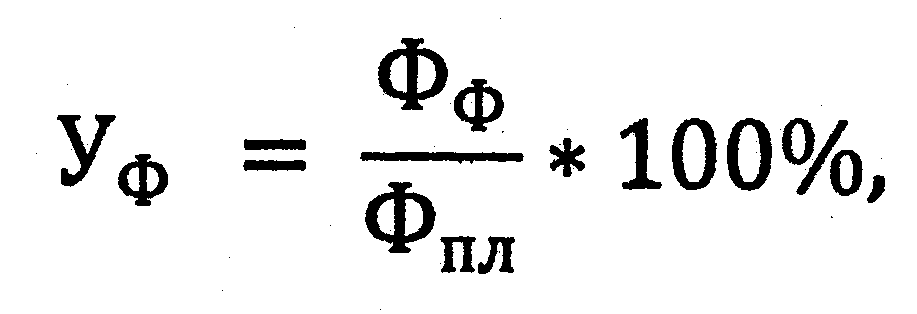 где: Уф - уровень финансирования реализации мероприятий муниципальной программы;Фф - фактический объем финансовых ресурсов, направленный на реализацию мероприятий муниципальной программы;Фпл - плановый объем финансовых ресурсов на реализацию муниципальной программы.2. Степень выполнения мероприятий муниципальной программы определяется по следующей формуле: 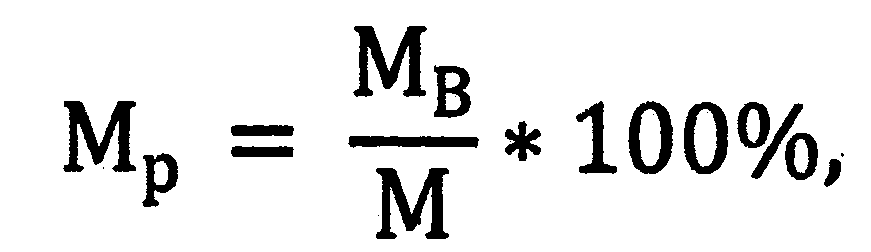 где:Мр - уровень реализации мероприятий муниципальной программы;Мв - количество мероприятий с достигнутым непосредственным результатом в отчетном периоде;М - количество мероприятий, реализуемых в соответствующем отчетном периоде.Расчет показателя достижения результата мероприятия муниципальной программы производится по формуле: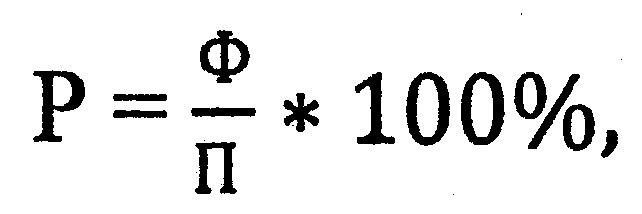 где:Р - показатель достижения результата мероприятия муниципальной программы;Ф - фактическое значение индикатора (показателя) мероприятия муниципальной программы (основного мероприятия, подпрограммы, ВЦП);П - плановое значение индикатора (показателя) мероприятия муниципальной программы (основного мероприятия, подпрограммы, ВЦП) (для показателей, желаемой тенденцией развития которых является рост значений) или: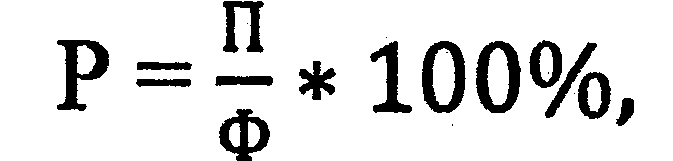 (для показателей, желаемой тенденцией развития которых является снижение значений).Мероприятие может считаться выполненным в полном объеме при достижении следующих результатов:- мероприятие, результаты которого оцениваются на основании числовых (в абсолютных или относительных величинах) значений показателей непосредственных результатов, считается выполненным в полном объеме, если фактически достигнутое значение показателя составляет не менее 95% от запланированного. В том случае когда для описания результатов реализации мероприятия используются несколько показателей непосредственных результатов, для оценки степени реализации мероприятия используется среднее арифметическое значение отношений фактических значений показателей к запланированным значениям, выраженное в процентах;- мероприятие, предусматривающее оказание муниципальных услуг (работ) на основании муниципальных заданий, финансовое обеспечение которых осуществляется за счет средств бюджета муниципального образования «Город Астрахань», считается выполненным в полном объеме в случае выполнения сводных показателей муниципальных заданий по объему и по качеству муниципальных услуг (работ) не менее чем на 95% от установленных значений на отчетный год;- по иным мероприятиям результаты реализации могут оцениваться как наступ­ление события и/ или достижение качественного результата.Эффективность использования средств бюджета сопоставляет выполненные мероприятия и израсходованные финансовые средства и определяется по формуле: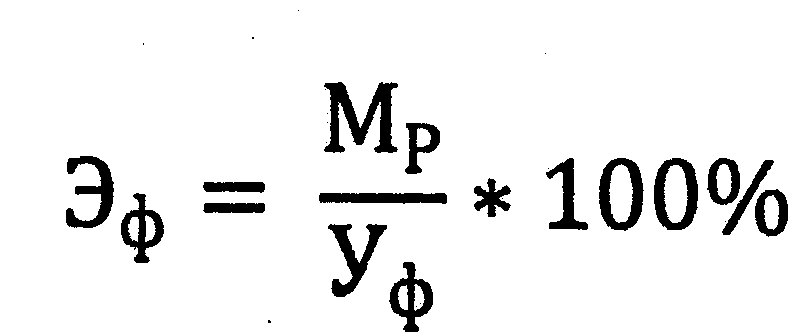 3. Уровень достижения запланированных значений показателей (индикаторов) целей и задач муниципальной программы определяется отношением фактически достигнутого значения каждого показателя (индикатора) целей и задач в отчетном периоде к его плановому значению по формуле: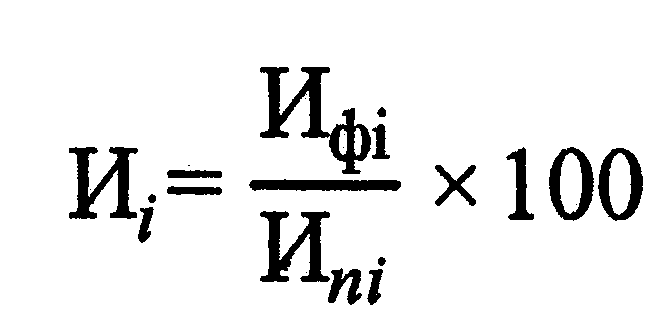 где:Иi - уровень достижения i-го показателя (индикатора) муниципальной программы в процентах;Ифi - фактическое значение i-го показателя (индикатора), достигнутое в ходе реализации муниципальной программы в отчетном периоде;Иni - плановое значение i-го показателя (индикатора), утвержденное в муниципальной программе на отчетный период;i - номер показателя (индикатора) муниципальной программы.Эффективность реализации муниципальной программы в целом по уровню достижения значений показателей (индикаторов) целей и задач определяется по формуле: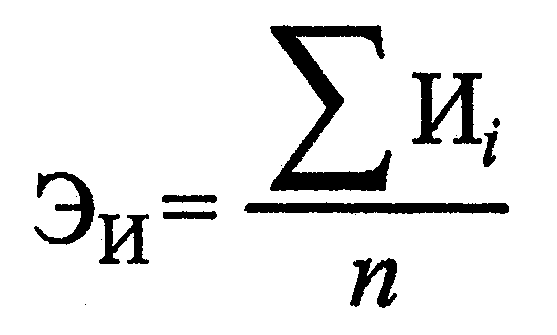 где:n - количество показателей (индикаторов) целей и задач муниципальной программы.По каждому показателю (индикатору) в случае существенных расхождений между плановыми и фактическими значениями (как положительных, так и отрицательных) проводится анализ факторов, повлиявших на данные расхождения.3. Общая эффективность реализации муниципальной программы в целом рассчитывается по формуле: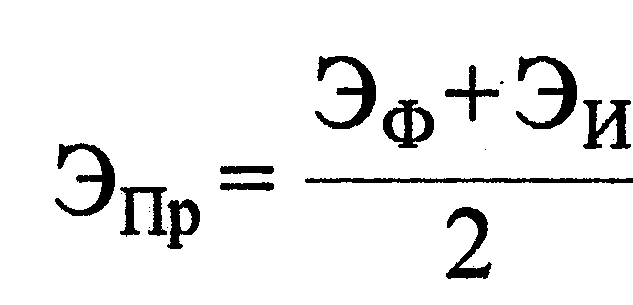 По результатам оценки эффективности реализации муниципальной программы могут быть сделаны следующие выводы:1) Муниципальная программа реализуется эффективно, если значение показателя ЭПр составляет 90% и более.2) Муниципальная программа реализуется умеренно эффективно, если значение показателя ЭПр составляет от 80 до 90%.3) Муниципальная программа реализуется неэффективно, если значение показателя ЭПр составляет менее 80%.В случае невозможности проведения вышеуказанных расчетов и оценки эффективности реализации муниципальной программы с учетом специфики муниципальной программы, ответственным исполнителем проводится оценка муниципальной программы по достижению конечного результата от реализации муниципальной программы, степени выполнения закрепленных полномочий по решению вопросов местного значения или критериев качества предоставляемых в результате реализации муниципальной программы услуг. Подпрограмма 1«Управление муниципальным имуществом и земельными участками» 1. Паспорт.2. Характеристика проблемы в рассматриваемой сфере и прогноз развития ситуации с учетом реализации Подпрограммы 1.  Подпрограмма направлена на построение системы эффективного использования имущества и земельных участков на территории города Астрахани, что позволит обеспечить открытость процедур в сфере предоставления объектов муниципального имущества и земельных участков, в том числе и для жилищного строительства.Реализация Подпрограммы будет осуществляться по следующим направлениям:1. Выполнение кадастровых работ, необходимых для постановки на кадастровый учет земельных участков, территорий и границ МО «Город Астрахань»:- проведение кадастровых работ в отношении земельных участков, в том числе предполагаемых к реализации на торгах, проводимых в форме аукционов, предполагаемых к реализации прав льготной категории граждан; - проведение кадастровых работ в отношении парков, скверов, зеленых зон.2. Подготовка землеустроительной документации, необходимой для оформления земельных участков:- формирование земельных участков, необходимых для эксплуатации многоквартирных домов;- формирование земельных участков, предполагаемых к реализации на торгах, проводимых в форме аукционов, предполагаемых к реализации прав льготной категории граждан;- подготовка землеустроительной документации для формирования парков, скверов, зеленых зон.3. Проведение мероприятий по изъятию и выкупу для муниципальных нужд МО «Город Астрахань» домовладений, признанных аварийными и подлежащими сносу:- подготовка распорядительных документов во исполнение заключенных соглашений об изъятии недвижимости.4. Совершенствование программно-технического обеспечения:- содержание и обновление единой базы данных по объектам недвижимости и земельным участкам.5. Обеспечение учета и оформления документов на распоряжение имуществом казны:- представление интересов управления в судах; - обеспечение документального оформления работы с населением города;- подготовка объектов к оформлению правоустанавливающих и правоподтверждающих документов;- прочие выплаты по распоряжениям администрации муниципального образования «Город Астрахань».6. Проведение работ по рекламному оформлению города:- доля собираемости платы по договорам на установку и эксплуатацию рекламной конструкции на земельном участке, здании или ином недвижимом имуществе МО «Город Астрахань».7. Проведение оценочных услуг по недвижимому имуществу и земельным участкам, публикация информационных сообщений в средствах массовой информации, подготовка сведений на объекты недвижимого имущества:- проведение оценки объектов недвижимого имущества с целью выставления объектов нежилого муниципального фонда на аукционные торги, а также в целях реализации преимущественного права арендаторов;- проведение оценки земельных участков с целью выставления на аукционные торги;- публикация информационных сообщений в средствах массовой информации;- подготовка сведений на объекты недвижимого имущества.8. Подготовка технической документации на объекты недвижимого имущества, находящегося в собственности муниципального образования «Город Астрахань»:- подготовка технических планов, технических паспортов и технических заключений на объекты недвижимого имущества;- подготовка технических планов и технических паспортов на бесхозяйные объекты недвижимого имущества.В период 2021-2023 годов будет продолжена работа по оформлению правоустанавливающей и правоподтверждающей документации на объекты казны. В связи с этим необходимы затраты на подготовку технической документации, технических паспортов, справок, заключений и иных документов. Будет продолжена работа по оформлению прав собственности на бесхозяйные объекты недвижимого имущества, расположенные на территории муниципального образования «Город Астрахань», требующая в соответствии со ст. 222 ГК РФ затрат на оформление правоустанавливающей и правоподтверждающей документации.В Подпрограмме предусмотрены мероприятия, позволяющие провести оценку объектов недвижимого имущества, а также земельных участков для последующего выставления на аукционные торги. Управлением осуществляется работа по организации и проведению торгов по продаже муниципального имущества, права аренды нежилых помещений, торги на право заключения договоров аренды земельных участков, а также торги по продаже права на установку и эксплуатацию рекламных конструкций.Данные мероприятия направлены на увеличение поступлений доходов в бюджет муниципального образования «Город Астрахань».3. Цели, задачи и показатели (индикаторы) достижения целей и решения задач, описание основных ожидаемых конечных результатов Подпрограммы 1.Основной целью реализации Подпрограммы является обеспечение эффективного управления и распоряжения муниципальным имуществом и земельными участками. Для достижения указанной цели необходимо решить следующие задачи:- проведение разграничения государственной собственности на землю и регистрация права муниципального образования на территории муниципального образования «Город Астрахань»;- обеспечение жилищных прав собственников помещений в домовладениях, признанных аварийными и подлежащими сносу;- обеспечение эффективного и рационального использования земельных ресурсов и объектов недвижимости в пределах границ муниципального образования «Город Астрахань»;- оформление правоустанавливающих и правоподтверждающих документов на объекты недвижимости казны.Перечень мероприятий Подпрограммы и показатели результатов деятельности управления представлены в приложении 1 к муниципальной программе. 4. Обоснование объема финансовых ресурсов, необходимых для реализации Подпрограммы 1.Обоснование потребностей, необходимых для реализации Подпрограммы, базируется на рациональном использовании бюджетных средств по всем направлениям расходов. Подпрограмма должна быть реализована в 2021-2023 годах за счет следующих бюджетных средств: всего в сумме - 142 911 312 руб., в том числе по годам: в 2021 г. - 47 637 104 руб., в 2022 г. - 47 637 104 руб., в 2023 г. - 47 637 104 руб.По всем мероприятиям Подпрограммы заключаются муниципальные контракты и договоры, оплата которых осуществляется за фактически выполненные работы.Предполагаемая экономия бюджетных средств возможна за счет снижения цены контрактов при проведении электронных аукционов, которые осуществляются в соответствии с Федеральным законом «О контрактной системе в сфере закупок товаров, работ, услуг для обеспечения государственных и муниципальных нужд».Подпрограмма 2«Техническое обслуживание зданий администрации муниципального образования «Город Астрахань»1. Паспорт.2. Характеристика проблемы в рассматриваемой сфере и прогноз ее развития с учетом реализации Подпрограммы 2.Разработка, принятие и реализация Подпрограммы обусловлена тем, что техническое состояние некоторых административных зданий не соответствует требованиям охраны труда, безопасности. Материально-техническое состояние зданий - одна из главных проблем и требует дальнейшего укрепления: необходим капитальный и текущий ремонт помещений муниципальных учреждений, не отвечающих санитарно-гигиеническим нормам.Реализация программных мероприятий позволит содержать административные здания в надлежащем порядке.В рамках реализации Подпрограммы осуществляются следующие основные виды деятельности: - деятельность по чистке, уборке, ремонту административного здания, занятого администрацией муниципального образования «Город Астрахань», и прилегаемых к нему территорий; - чистка и уборка производственных помещений, оборудования; - обеспечение безопасности в административных зданиях; - заключение и исполнение всех договоров по обслуживанию административных зданий администрации; - осуществляет другие виды деятельности, не запрещенные законодательством.3. Цели, задачи и показатели (индикаторы) достижения целей и решения задач, описание основных ожидаемых конечных результатов Подпрограммы 2. Основной целью Подпрограммы является улучшение технического состояния зданий администрации муниципального образования «Город Астрахань». Задачей Подпрограммы является техническое обеспечение деятельности органов местного самоуправления муниципального образования «Город Астрахань». Показатели (индикаторы) Подпрограммы:- доля зданий и помещений, в которых улучшилось техническое состояние (от запланированных на год) - 100%;- доля технически обеспеченных зданий и помещений администрации муниципального образования «Город Астрахань». Полный перечень показателей (индикаторов) Подпрограммы и их значений приводится в приложении 1 к муниципальной программе.4. Обоснование объема финансовых ресурсов, необходимых для реализации Подпрограммы 2.Затраты на реализацию Подпрограммы складываются из стоимости материалов и строительных работ. Стоимость работ и затрат принята по укрупненным показателям и подлежит уточнению в установленном порядке.Объем финансирования Подпрограммы на 2021-2023 гг. складывается за счет средств местного бюджета (табл.).Объемы финансирования за счет средств местного бюджета муниципального образования «Город Астрахань» подлежат уточнению исходя из возможностей бюджета с корректировкой программных мероприятий, результатов их реализации и оценки эффективности. Финансовое обеспечение Подпрограммы с распределением расходов по годам, источникам финансирования приведено в приложении 2 к муниципальной программе.Обеспечивающая подпрограмма  Обеспечивающая подпрограмма направлена на обеспечение реализации муниципальной программы «Распоряжение и управление муниципальным имуществом и земельными участками города Астрахани» и предусматривает финансовое обеспечение деятельности ответственного исполнителя. Ответственным исполнителем муниципальной программы является управление муниципального имущества администрации муниципального образования «Город Астрахань». Информация о ресурсном обеспечении реализации муниципальной программы приведена в таблице к Обеспечивающей подпрограмме.Таблица«Ресурсное обеспечение реализации Обеспечивающей подпрограммы муниципальной программы муниципального образования «Город Астрахань»«Распоряжение и управление муниципальным имуществом и земельными участками города Астрахани»Приложение 1 к муниципальной программе муниципального образования «Город Астрахань»«Распоряжение и управление муниципальным имуществом и земельными участками города Астрахани»Перечень программных мероприятий, показателей (индикаторов) и результатов муниципальной программы муниципального образования «Город Астрахань»«Распоряжение и управление муниципальным имуществом и земельными участками города Астрахани» Приложение 2 к муниципальной программе муниципального образования «Город Астрахань»«Распоряжение и управление муниципальным имуществом и земельными участками города Астрахани»Распределение расходов на реализацию муниципальной программы«Распоряжение и управление муниципальным имуществом и земельными участками города Астрахани»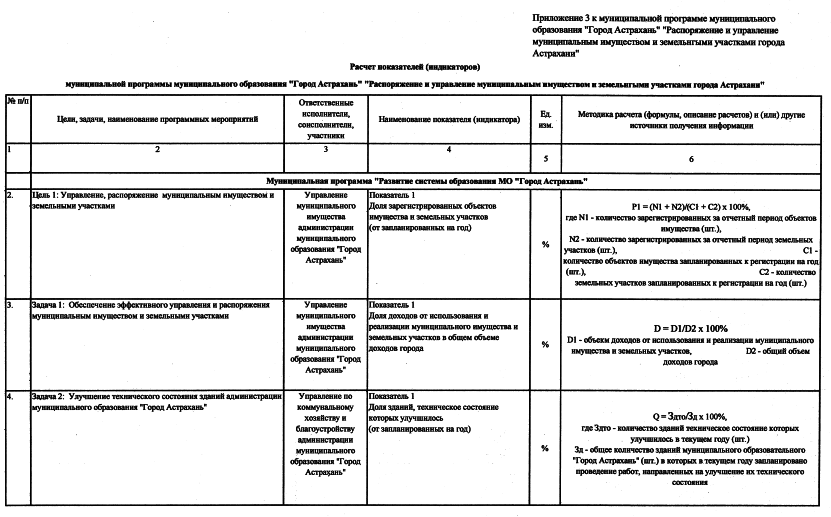 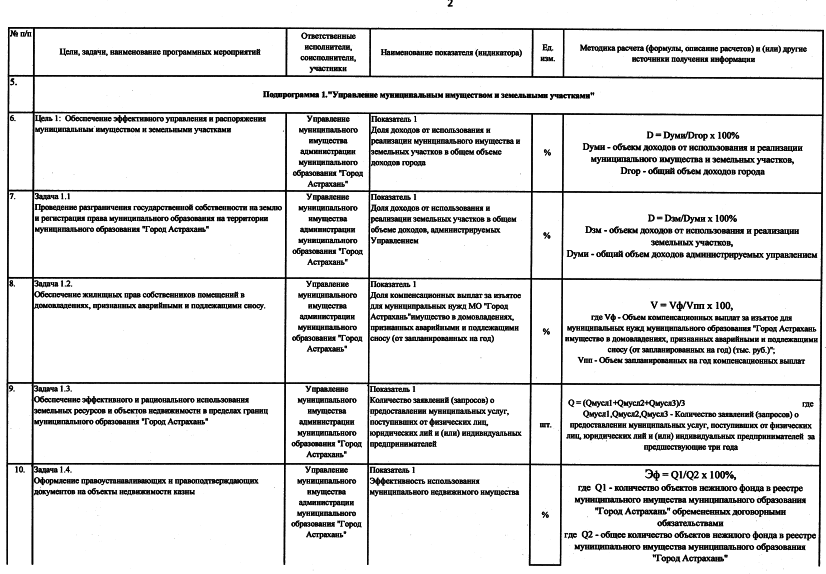 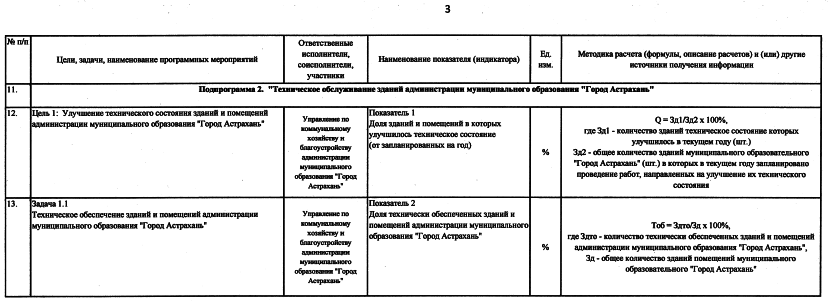 Наименование муниципальной программы«Распоряжение и управление муниципальным имуществом и земельными участками города Астрахани» (далее - Программа)Основание для разработки муниципальной программыПеречень муниципальных программ муниципального образования «Город Астрахань»Ответственный исполнитель муниципальной программыУправление муниципального имущества администрации муниципального образования «Город Астрахань»Соисполнитель муниципальной программы (участник)Управление по коммунальному хозяйству и благоустройству администрации муниципального образования «Город Астрахань» Подпрограммы муниципальной программы (в том числе ведомственные целевые программы, входящие в состав муниципальной программы)Подпрограмма 1 «Управление муниципальным имуществом и земельными участками».Подпрограмма 2 «Техническое обслуживание зданий администрации муниципального образования «Город Астрахань».Обеспечивающая подпрограммаЦель муниципальной программыУправление, распоряжение муниципальным имуществом и земельными участками. Задачи муниципальной программы1. Обеспечение эффективного управления и распоряжения муниципальным имуществом и земельными участками.2. Улучшение технического состояния зданий и помещений администрации муниципального образования «Город Астрахань».Целевые показатели (индикаторы) программы - Доля зарегистрированных объектов имущества и земельных участков (от запланированных на год);- Доля доходов от использования и реализации муниципального имущества и земельных участков в общем объеме доходов города;- Доля зданий и помещений, техническое состояние которых улучшилось (от запланированных на год)Сроки и этапы реализации муниципальной программы2021-2023 годыОбъемы и источники финансирования муниципальной программы (в том числе по подпрограммам)Объем финансирования муниципальной программы составляет 252 588 759 руб., в том числе по годам:2021 год - 84 196 253 руб.;2022 год - 84 196 253 руб.;2023 год - 84 196 253 руб.Ожидаемые конечные результаты реализации муниципальной программы - Доля зарегистрированных объектов имущества и земельных участков (от запланированных на год) - до 60%;- Доля доходов от использования и реализации муниципального имущества и земельных участков в общем объеме доходов города - до 25,8%;- Доля зданий, помещений, техническое состояние которых улучшилось (от запланированных на год) - до 100%Система организации контроля за исполнением муниципальной программыУправление муниципального имущества администрации муниципального образования «Город Астрахань» представляет в управление экономического развития администрации муниципального образования «Город Астрахань» отчеты о ходе реализации муниципальной программы, включая информацию по повышению эффективности ее реализации, в срок:- до 20 числа месяца, следующего за отчетным периодом, - по итогам 1 квартала, 1 полугодия, 9 месяцев;- до 1 марта года, следующего за отчетным годом, - по итогам года.Финансово-казначейское управление администрации муниципального образования «Город Астрахань» осуществляет финансирование программных мероприятий за счет средств местного бюджета. Контроль за ходом выполнения муниципальной программы возлагается на начальника управления муниципального имущества администрации муниципального образования «Город Астрахань»Наименование подпрограммы муниципальной программы«Управление муниципальным имуществом и земельными участками»(далее - Подпрограмма)Ответственный исполнитель подпрограммы муниципальной программы (соисполнитель)Управление муниципального имущества администрации муниципального образования «Город Астрахань» Участники подпрограммы муниципальной программыОтсутствуютЦели подпрограммы муниципальной программыОбеспечение эффективного управления и распоряжения муниципальным имуществом и земельными участкамиЗадачи подпрограммы муниципальной программы 1. Проведение разграничения государственной собственности на землю и регистрация права муниципального образования на территории муниципального образования «Город Астрахань».2. Обеспечение жилищных прав собственников помещений в домовладениях, признанных аварийными и подлежащими сносу.3. Обеспечение эффективного и рационального использования земельных ресурсов и объектов недвижимости в пределах границ муниципального образования «Город Астрахань».4. Оформление правоустанавливающих и правоподтверждающих документов на объекты недвижимости казныЦелевые показатели подпрограммы (индикаторы) муниципальной программы - доля доходов от использования и реализации муниципального имущества в общем объеме доходов города;- доля доходов от использования и реализации земельных участков в общем объеме доходов, администрируемых управлением;- доля компенсационных выплат за изъятое для муниципальных нужд МО «Город «Астрахань» имущество в домовладениях, признанных аварийными и подлежащими сносу (от запланированных на год);- количество заявлений (запросов) о предоставлении муниципальных услуг, поступивших от физических лиц, юридических лиц и (или) индивидуальных предпринимателей;- эффективность использования муниципального недвижимого имуществаСроки и этапы реализации подпрограммы муниципальной программы2021-2023 годыОбъемы и источники финансирования подпрограммы муниципальной программыОбъем финансирования Подпрограммы составляет 142 911 312 руб., в том числе по годам: 2021 год - 47 637 104 руб.;2022 год - 47 637 104 руб.;2023 год - 47 637 104 руб.Ожидаемые конечные результаты реализации подпрограммы муниципальной программы- Доля доходов от использования и реализации муниципального имущества и земельных участков в общем объеме доходов города - до 25,8% к 2023году;Система организации контроля за исполнением подпрограммы муниципальной программыУправление муниципального имущества администрации муниципального образования «Город Астрахань» представляет в управление экономического развития администрации муниципального образования «Город Астрахань» отчеты о ходе реализации муниципальной программы, включая информацию по повышению эффективности ее реализации в срок:- до 20 числа месяца, следующего за отчетным периодом, - по итогам 1 квартала, 1 полугодия, 9 месяцев;- до 1 марта года, следующего за отчетным годом, - по итогам года.Финансово-казначейское управление администрации муниципального образования «Город Астрахань» осуществляет финансирование программных мероприятий за счет средств местного бюджета. Контроль за ходом выполнения муниципальной программы возлагается на начальника управления муниципального имущества администрации муниципального образования «Город Астрахань».Наименование подпрограммы муниципальной программы«Техническое обслуживание зданий администрации муниципального образования «Город Астрахань» (далее - Подпрограмма)Ответственный исполнитель подпрограммы муниципальной программы (соисполнитель)Управление по коммунальному хозяйству и благоустройству администрации муниципального образования «Город Астрахань»Участники подпрограммы муниципальной программыОтсутствуютЦели подпрограммы муниципальной программыУлучшение технического состояния зданий и помещений администрации муниципального образования «Город Астрахань»Задачи подпрограммы муниципальной программыТехническое обеспечение деятельности органов местного само­управления муниципального образования «Город Астрахань»Целевые показатели подпрограммы (индикаторы) муниципальной программы- доля зданий и помещений, техническое состояние которых улучшилось (от запланированных на год) Сроки и этапы реализации подпрограммы муниципальной программы2021-2023 годыОбъемы и источники финансирования подпрограммы муниципальной программыОбъем финансирования Подпрограммы из средств бюджета муниципального образования «Город Астрахань» составляет 66 429 777,00 руб., в том числе по годам:2021 год - 22 143 259 руб.;2022 год - 22 143 259 руб.;2023 год - 22 143 259 руб.Ожидаемые конечные результаты реализации подпрограммы муниципальной программы- доля зданий и помещений, техническое состояние которых улучшилось (от запланированных на год) - 100%;- доля технически обеспеченных зданий и помещений администрации муниципального образования «Город Астрахань» - 100%Система организации контроля за исполнением подпрограммы муниципальной программыКонтроль за реализацией Подпрограммы осуществляет управление по коммунальному хозяйству и благоустройству администрации муниципального образования «Город Астрахань». Отчет о реализации Подпрограммы представляется управлением по коммунальному хозяйству и благоустройству администрации муниципального образования «Город Астрахань» в управление муниципального имущества администрации муниципального образования «Город Астрахань» по итогам:- 1 квартала, 1 полугодия, 9 месяцев - до 10 числа месяца, следующего за отчетным периодом;- года - до 15 февраля года, следующего за отчетным годомПериод2021 год2022 год2023 годВсего Бюджет МО «Город Астрахань»22 143 25922 143 25922 143 25966 429 777Ответственный исполнитель, соисполнительРаспределение объема финансирования Обеспечивающей подпрограммы по задачам деятельности ответственного исполнителя, соисполнителяВсего2021 год2022 год2023 годУправление муниципального имущества администрации муниципального образования «Город Астрахань»Объем финансирования, руб.43 247 67014 415 89014 415 89014 415 890№ п/пЦели, задачи, наименование. программных мероприятийОтветственные исполнители, соисполнители, участникиНаименование показателя. (индикатора)Един. измер. Отчетный год (2019 г)Текущий год (2020 г.)Планируемое значение показателя по годам реализацииПланируемое значение показателя по годам реализацииПланируемое значение показателя по годам реализацииПланируемое значение показателя по годам реализацииПланируемое значение показателя по годам реализацииПланируемое значение показателя по годам реализацииЦелевое значение.(конечный результат) за. весь период реализации программы № п/пЦели, задачи, наименование. программных мероприятийОтветственные исполнители, соисполнители, участникиНаименование показателя. (индикатора)Един. измер. Отчетный год (2019 г)Текущий год (2020 г.) 2021 год 2021 год 2022 год 2022 год 2023 год 2023 годЦелевое значение.(конечный результат) за. весь период реализации программы № п/пЦели, задачи, наименование. программных мероприятийОтветственные исполнители, соисполнители, участникиНаименование показателя. (индикатора)Един. измер. Отчетный год (2019 г)Текущий год (2020 г.)Всегов т. ч. на 01.07. всегов т. ч. на 01.07. всегов т. ч. на 01.07. Целевое значение.(конечный результат) за. весь период реализации программы Муниципальная программа «Распоряжение и управление муниципальным имуществом и земельными участками города Астрахани»Муниципальная программа «Распоряжение и управление муниципальным имуществом и земельными участками города Астрахани»Муниципальная программа «Распоряжение и управление муниципальным имуществом и земельными участками города Астрахани»Муниципальная программа «Распоряжение и управление муниципальным имуществом и земельными участками города Астрахани»Муниципальная программа «Распоряжение и управление муниципальным имуществом и земельными участками города Астрахани»Муниципальная программа «Распоряжение и управление муниципальным имуществом и земельными участками города Астрахани»Муниципальная программа «Распоряжение и управление муниципальным имуществом и земельными участками города Астрахани»Муниципальная программа «Распоряжение и управление муниципальным имуществом и земельными участками города Астрахани»Муниципальная программа «Распоряжение и управление муниципальным имуществом и земельными участками города Астрахани»Муниципальная программа «Распоряжение и управление муниципальным имуществом и земельными участками города Астрахани»Муниципальная программа «Распоряжение и управление муниципальным имуществом и земельными участками города Астрахани»Муниципальная программа «Распоряжение и управление муниципальным имуществом и земельными участками города Астрахани»Муниципальная программа «Распоряжение и управление муниципальным имуществом и земельными участками города Астрахани»1Цель 1. Управление, распоряжение муниципальным имуществом и земельными участкамиУправление муниципального имущества администрации муниципального образования «Город Астрахань» Показатель 1. Доля зарегистрированных объектов имущества и земельных участков. (от запланированных на год) %606060306030603060Задача 1. Обеспечение эффективного управления и распоряжения муниципальным имуществом и земельными участкамиУправление муниципального имущества администрации муниципального образования «Город Астрахань» Показатель 1. Доля доходов от использования и реализации муниципального имущества и земельных участков в общем объеме доходов города%16,325,825,81225,81225,81225,83Задача 2. Улучшение технического состояния зданий и помещений администрации муниципального образования «Город Астрахань»Управление по коммунальному хозяйству и благоустройству администрации муниципального образования «Город Астрахань»Показатель 1. Доля зданий и помещений, техническое состояние которых улучшилось (от запланированных на год).%100100100100100100100100100Подпрограмма 1 «Управление муниципальным имуществом и земельными участками»Подпрограмма 1 «Управление муниципальным имуществом и земельными участками»Подпрограмма 1 «Управление муниципальным имуществом и земельными участками»Подпрограмма 1 «Управление муниципальным имуществом и земельными участками»Подпрограмма 1 «Управление муниципальным имуществом и земельными участками»Подпрограмма 1 «Управление муниципальным имуществом и земельными участками»Подпрограмма 1 «Управление муниципальным имуществом и земельными участками»Подпрограмма 1 «Управление муниципальным имуществом и земельными участками»Подпрограмма 1 «Управление муниципальным имуществом и земельными участками»Подпрограмма 1 «Управление муниципальным имуществом и земельными участками»Подпрограмма 1 «Управление муниципальным имуществом и земельными участками»Подпрограмма 1 «Управление муниципальным имуществом и земельными участками»Подпрограмма 1 «Управление муниципальным имуществом и земельными участками»Цель 1. Обеспечение эффективного управления и распоряжения муниципальным имуществом и земельными участкамиУправление муниципального имущества администрации муниципального образования «Город Астрахань» Показатель 1. Доля доходов от использования и реализации муниципального имущества и земельных участков в общем объеме доходов города%16,325,825,81225,81225,81225,8Задача 1.1. Проведение разграничения государственной собственности на землю и регистрация права муниципального образования на территории муниципального образования «Город Астрахань»Управление муниципального имущества администрации муниципального образования «Город Астрахань» Показатель 1. Доля доходов от использования и реализации земельных участков в общем объеме доходов, администрируемых управлением%53535326,55326,55326,553Мероприятие 1.1.1. Выполнение кадастровых работ, необходимых для постановки на кадастровый учет земельных участков, территорий и границ МО «Город Астрахань» Управление муниципального имущества администрации муниципального образования «Город Астрахань» Показатель 1. Площадь земельных участков, в том числе предполагаемых к реализации на торгах, проводимых в форме аукционов, предполагаемых к реализации прав льготной категории граждан, в отношении которых проведены работы по постановке земельных участков на государственный кадастровый учет м кв. 88 63488 63488 63444 31788 63444 31788 63444 317265 902Мероприятие 1.1.1. Выполнение кадастровых работ, необходимых для постановки на кадастровый учет земельных участков, территорий и границ МО «Город Астрахань» Управление муниципального имущества администрации муниципального образования «Город Астрахань» Показатель 2. Доля парков, скверов, зеленых зон, в отношении которых проведены работы по постановке земельных участков на государственный кадастровый учет%37,547,553,249,459,555,765,86265,89Мероприятие 1.1.2. Подготовка землеустроительной документации, необходимой для оформления земельных участковУправление муниципального имущества администрации муниципального образования «Город Астрахань» Показатель 1. Количество сформированных земельных участков, необходимых для эксплуатации многоквартирных домов шт. 44444422442244221329Мероприятие 1.1.2. Подготовка землеустроительной документации, необходимой для оформления земельных участковУправление муниципального имущества администрации муниципального образования «Город Астрахань» Показатель 2. Площадь земельных участков, предполагаемых к реализации на торгах, проводимых в форме аукционов, предполагаемых к реализации прав льготной категории граждан, в отношении которых проведены работы по утверждению схем расположения земельных участков на кадастровом плане территорий м кв. 72 27072 27072 27036 13572 27036 13572 27036 135216 8109Мероприятие 1.1.2. Подготовка землеустроительной документации, необходимой для оформления земельных участковУправление муниципального имущества администрации муниципального образования «Город Астрахань» Показатель 3. Доля парков, скверов, зеленых зон, в отношении которых проведены работы по утверждению схем расположения земельных участков на кадастровом плане территорий%32,542,5393644414946499Задача 1.2. Обеспечение жилищных прав собственников помещений в домовладениях, признанных аварийными и подлежащими сносу.Управление муниципального имущества администрации муниципального образования «Город Астрахань» Показатель 1. Доля компенсационных выплат за изъятое для муниципальных нужд МО «Город Астрахань» имущество в домовладениях, признанных аварийными и подлежащими сносу (от запланированных на год)%10010010010010010010010010016Мероприятие 1.2.1. Проведение мероприятий по изъятию и выкупу для муниципальных нужд МО «Город Астрахань» домовладений, признанных аварийными и подлежащими сносуУправление муниципального имущества администрации муниципального образования «Город Астрахань» Показатель 1. Количество подготовленных распорядительных документов во исполнение заключенных соглашений об изъятии шт. 24252512251225127516Задача 1.3. Обеспечение эффективного и рационального использования земельных ресурсов и объектов недвижимости в пределах границ муниципального образования «Город Астрахань»Управление муниципального имущества администрации муниципального образования «Город Астрахань» Показатель 1. Количество заявлений (запросов) о предоставлении муниципальных услуг, поступивших от физических лиц, юридических лиц и (или) индивидуальных предпринимателей шт. 18501900195085020001000205010256 00019Мероприятие 1.3.1. Совершенствование программно-технического обеспеченияУправление муниципального имущества администрации муниципального образования «Город Астрахань» Показатель 1. Содержание и обновление единой базы данных по объектам недвижимости и земельным участкам%10010010010010010010010010022Мероприятие 1.3.2. Обеспечение учета и оформления документов на распоряжение имуществом казныУправление муниципального имущества администрации муниципального образования «Город Астрахань» Показатель 1. Общее количество заключенных договоров аренды земельных участков и муниципального имуществашт. 121012081208604120860412086044 83224Мероприятие 1.3.3. Проведение работ по рекламному оформлению городаУправление муниципального имущества администрации муниципального образования «Город Астрахань» Показатель 1. Доля собираемости платы по договорам на установку и эксплуатацию рекламной конструкции на земельном участке, здании или ином недвижимом имуществе МО «Город Астрахань»%85858542854285428526Мероприятие 1.3.4. Проведение оценочных услуг по недвижимому имуществу и земельным участкам, публикация информационных сообщений в средствах массовой информации, подготовка сведений на объекты недвижимого имуществаУправление муниципального имущества администрации муниципального образования «Город Астрахань» Показатель 1. Количество заключенных договоров купли-продажи имущества, аренды имущества и договоров аренды земельных участков, заключенных по результатам проведения аукционовшт. 12012012060120601206036028Задача 1.4. Оформление право­устанавливающих и правоподтверждающих документов на объекты недвижимости казныУправление муниципального имущества администрации муниципального образования «Город Астрахань» Показатель 1. Эффективность использования муниципального недвижимого имущества%72727270727072707228Мероприятие 1.4.1. Подготовка технической документации на объекты недвижимого имущества, находящегося в собственности муниципального образования «Город Астрахань»Управление муниципального имущества администрации муниципального образования «Город Астрахань» Показатель 1. Количество подготовленных технических планов, технических паспортов и технических заключений на объекты недвижимого имуществашт. 1057070357035703521028Мероприятие 1.4.1. Подготовка технической документации на объекты недвижимого имущества, находящегося в собственности муниципального образования «Город Астрахань»Управление муниципального имущества администрации муниципального образования «Город Астрахань» Показатель 2. Количество подготовленных технических планов и технических паспортов на бесхозяйные объекты недвижимого имуществашт. 152020102010201060Подпрограмма 2 «Техническое обслуживание зданий администрации муниципального образования «Город Астрахань»Подпрограмма 2 «Техническое обслуживание зданий администрации муниципального образования «Город Астрахань»Подпрограмма 2 «Техническое обслуживание зданий администрации муниципального образования «Город Астрахань»Подпрограмма 2 «Техническое обслуживание зданий администрации муниципального образования «Город Астрахань»Подпрограмма 2 «Техническое обслуживание зданий администрации муниципального образования «Город Астрахань»Подпрограмма 2 «Техническое обслуживание зданий администрации муниципального образования «Город Астрахань»Подпрограмма 2 «Техническое обслуживание зданий администрации муниципального образования «Город Астрахань»Подпрограмма 2 «Техническое обслуживание зданий администрации муниципального образования «Город Астрахань»Подпрограмма 2 «Техническое обслуживание зданий администрации муниципального образования «Город Астрахань»Подпрограмма 2 «Техническое обслуживание зданий администрации муниципального образования «Город Астрахань»Подпрограмма 2 «Техническое обслуживание зданий администрации муниципального образования «Город Астрахань»Подпрограмма 2 «Техническое обслуживание зданий администрации муниципального образования «Город Астрахань»Подпрограмма 2 «Техническое обслуживание зданий администрации муниципального образования «Город Астрахань»30Цель 1. Улучшение технического состояния зданий и помещений администрации муниципального образования «Город Астрахань»Управление по коммунальному хозяйству и благоустройству администрации муниципального образования «Город Астрахань»Показатель 1. Доля зданий и помещений, техническое состояние которых улучшилось.(от запланированных на год).%10010010010010010010010010031Задача 1.1. Техническое обеспечение зданий и помещений администрации муниципального образования «Город Астрахань»Управление по коммунальному хозяйству и благоустройству администрации муниципального образования «Город Астрахань»Показатель 1. Доля технически обеспеченных зданий и помещений администрации муниципального образования «Город Астрахань»%10010010010010010010010010032Мероприятие 1.1.1. Содержание и обслуживание зданий и помещений администрации муниципального образования «Город Астрахань»Управление по коммунальному хозяйству и благоустройству администрации муниципального образования «Город Астрахань»Показатель 1. Количество технически обслуженных зданий и помещений администрациишт. 1891891891891832Мероприятие 1.1.1. Содержание и обслуживание зданий и помещений администрации муниципального образования «Город Астрахань»Управление по коммунальному хозяйству и благоустройству администрации муниципального образования «Город Астрахань»Показатель 2. Количество зданий, в которых проводилась промывка и опрессовка систем отопления шт. 18918918918918№ п/пЦели, задачи, наименование программных мероприятийОтветственные исполнители, соисполнители, участникиИсточники финансированияПланируемые расходы, руб.Планируемые расходы, руб.Планируемые расходы, руб.Планируемые расходы, руб.№ п/пЦели, задачи, наименование программных мероприятийОтветственные исполнители, соисполнители, участникиИсточники финансированияВСЕГО2021.год2022.год2023.год1Муниципальная программа «Распоряжение и управление муниципальным имуществом и земельными участками города Астрахани»Управление муниципального имущества администрации муниципального образования «Город Астрахань» Бюджет МО «Город Астрахань»252 588 75984 196 25384 196 25384 196 2532Цель 1.  Управление, распоряжение муниципальным имуществом и земельными участкамиУправление муниципального имущества администрации муниципального образования «Город Астрахань» Бюджет МО «Город Астрахань»209 341 08969 780 36369 780 36369 780 3633Задача 1.  Обеспечение эффективного управления и распоряжения муниципальным имуществом и земельными участкамиУправление муниципального имущества администрации муниципального образования «Город Астрахань» Бюджет МО «Город Астрахань»142 911 31247 637 10447 637 10447 637 1044Задача 2.  Улучшение технического состояния зданий и помещений администрации муниципального образования «Город Астрахань»Управление муниципального имущества администрации муниципального образования «Город Астрахань» Бюджет МО «Город Астрахань»66 429 77722 143 25922 143 25922 143 2595Подпрограмма 1 «Управление муниципальным имуществом и земельными участками»Управление муниципального имущества администрации муниципального образования «Город Астрахань» Бюджет МО «Город Астрахань»142 911 31247 637 10447 637 10447 637 1046Цель 1.  Обеспечение эффективного управления и распоряжения муниципальным имуществом и земельными участкамиУправление муниципального имущества администрации муниципального образования «Город Астрахань» Бюджет МО «Город Астрахань»142 911 31247 637 10447 637 10447 637 1047Задача 1.1. Проведение разграничения государственной собственности на землю и регистрация права муниципального образования на территории муниципального образования «Город Астрахань»Управление муниципального имущества администрации муниципального образования «Город Астрахань» Бюджет МО «Город Астрахань»16 320 0005 440 0005 440 0005 440 00015Мероприятие 1.1.1. Выполнение кадастровых работ, необходимых для постановки на кадастровый учет земельных участков, территорий и границ МО «Город Астрахань»Управление муниципального имущества администрации муниципального образования «Город Астрахань» Бюджет МО «Город Астрахань»9 000 0003 000 0003 000 0003 000 00016Мероприятие 1.1.2. Подготовка землеустроительной документации, необходимой для оформления земельных участковУправление муниципального имущества администрации муниципального образования «Город Астрахань» Бюджет МО «Город Астрахань»7 320 0002 440 0002 440 0002 440 00022Задача 1.2. Обеспечение жилищных прав собственников помещений в домовладениях, признанных аварийными и подлежащими сносу.Управление муниципального имущества администрации муниципального образования «Город Астрахань» Бюджет МО «Город Астрахань»102 900 000,0034 300 00034 300 00034 300 00027Мероприятие 1.2.1. Проведение мероприятий по изъятию и выкупу для муниципальных нужд МО «Город Астрахань» домовладений, признанных аварийными и подлежащими сносу или реконструкцииУправление муниципального имущества администрации муниципального образования «Город Астрахань» Бюджет МО «Город Астрахань»102 900 00034 300 00034 300 00034 300 00028Задача 1.3. Обеспечение эффективного и рационального использования земельных ресурсов и объектов недвижимости в пределах границ МО «Город Астрахань»Управление муниципального имущества администрации муниципального образования «Город Астрахань» Бюджет МО «Город Астрахань»20 091 3126 697 1046 697 1046 697 10430Мероприятие 1.3.1. Совершенствование программно-технического обеспеченияУправление муниципального имущества администрации муниципального образования «Город Астрахань» Бюджет МО «Город Астрахань»6 684 1652 228 0552 228 0552 228 05533Мероприятие 1.3.2. Обеспечение учета и оформления документов на распоряжение имуществом казныУправление муниципального имущества администрации муниципального образования «Город Астрахань» Бюджет МО «Город Астрахань»6 600 0002 200 0002 200 0002 200 00035Мероприятие 1.3.3. Проведение работ по рекламному оформлению городаУправление муниципального имущества администрации муниципального образования «Город Астрахань» Бюджет МО «Город Астрахань»1 500 000500 000500 000500 00037Мероприятие 1.3.4. Проведение оценочных услуг по недвижимому имуществу и земельным участкам, публикация информационных сообщений в средствах массовой информации, подготовка сведений на объекты недвижимого имуществаУправление муниципального имущества администрации муниципального образования «Город Астрахань» Бюджет МО «Город Астрахань»5 307 1471 769 0491 769 0491 769 04939Задача 1.4. Оформление правоустанавливающих и правоподтверждающих документов на объекты недвижимости казныУправление муниципального имущества администрации муниципального образования «Город Астрахань» Бюджет МО «Город Астрахань»3 600 0001 200 0001 200 0001 200 00040Мероприятие 1.4.1. Подготовка технической документации на объекты недвижимого имущества, находящегося в собственности муниципального образования «Город Астрахань»Управление муниципального имущества администрации муниципального образования «Город Астрахань» Бюджет МО «Город Астрахань»3 600 0001 200 0001 200 0001 200 00041Подпрограмма 2 «Техническое обслуживание зданий администрации МО «Город Астрахань»Управление по коммунальному хозяйству и благоустройству администрации муниципального образования «Город Астрахань»Бюджет МО «Город Астрахань»66 429 77722 143 25922 143 25922 143 25942Цель 1. .Улучшение технического состояния зданий и помещений администрации муниципального образования «Город Астрахань» Управление по коммунальному хозяйству и благоустройству администрации муниципального образования «Город Астрахань»Бюджет МО «Город Астрахань»66 429 77722 143 25922 143 25922 143 25943Задача 1.1. Техническое обеспечение зданий и помещений администрации муниципального образования «Город Астрахань» Управление по коммунальному хозяйству и благоустройству администрации муниципального образования «Город Астрахань»Бюджет МО «Город Астрахань»66 429 77722 143 25922 143 25922 143 25944Мероприятие 1.1.1. Содержание и обслуживание зданий и помещений администрации муниципального образования «Город Астрахань»Управление по коммунальному хозяйству и благоустройству администрации муниципального образования «Город Астрахань»Бюджет МО «Город Астрахань»66 429 77722 143 25922 143 25922 143 25945Обеспечивающая подпрограмма «Обеспечение эффективности управления»Управление муниципального имущества администрации муниципального образования «Город Астрахань» Бюджет МО «Город Астрахань»43 247 67014 415 89014 415 89014 415 890